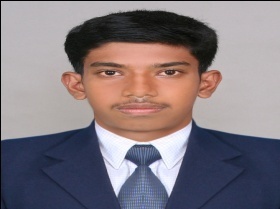 ASEEM ASEEM.337257@2freemail.com 	 OBJECTIVETo become a successful professional in a highly competitive technological world where performance is rewarded with new challenging responsibilities and to serve a reputed growth oriented industry in the field of Design, Development and Maintenance.PROFESSIONAL SUMMARY•	3.5+ years of experience as Web Developer.•	Experience of Interacting with the Client & Understanding requirements.•	Experience about Editing and Updating the CSS files.•	Editing images and updating the content.•	Uploading and Updating files on server.•	Testing Word Press Plug-in.•	Creating custom PHP forms & documenting the portal.KEY SKILLS•	Hands on experience in Coding, Testing, Implementation/Maintenance Support in PHP and MySQL.•	Developed the web application screens based on the Visual Designs using Adobe Dreamweaver, HTML5, CSS3, XML and JavaScript & JQuery.•	Extensive development of JQuery, JavaScript.•	Quick learner and eager to learn new technologies.•	OOPS PHP development.•	Responsive design, Bootstrap.•	Integration Ability: Strong in understanding and integrating third party web services.•	Platforms: Linux, Windows Server.•	Client-side programming: JavaScript, AJAX, JQuery.•	Developed Magento and OpenCart E-Commerce Websites.•	Web server installation & configuration: Apache.•	Design for SEO (Search Engine Optimization).EDUCATIONB.C.A (Bachelor of Computer Application), from Punjab Technical University, Jalandhar, India (2013).12th from V.V.H.S.S, Poredom, Kollam (2008).10th from S.K.V.H.S, kadampattukonam, Trivandrum (2006).TECHNICAL SKILLSSkills PHP5, MySQL, Ajax, JQuery, JavaScript, HTML5,  XHTML, CSS3, XMLPHP Framework CodeigniterPHP ecommerce-OpenCart, Magento, PrestaShop, Oscommerce, WooCommercePHP-CMS Word Press, Joomla, Drupal.WEB Server: WAMP, XamppOperating Systems: Windows Enterprise, LinuxTools / Software: Notepad++, Dreamweaver, Photoshop, Illustrator, PHP Designer, Netbeans IDEWeb services: WSDL, SOAPWeb Hosting : Apache, Domain, DNS, Email, FTP, SSL, logsPROFESSIONAL EXPERIENCEDecember 2015 — December 2016:  Web Developer — Zeolans Software Technology, Kottakal.March 2014 — December 2015: Web Developer — Pinnacle, PMG, Trivandrum.February 2013 — March 2014: Web Developer (Full Time) — I Base Technology, Trivandrum.PERSONAL PROFILEDate of Birth	:  12-09-1988Gender	:  MaleMarital Status	:  SingleLanguages Known	:  English, Hindi and MalayalamNationality	:  IndiaCurrent Location                : Deira, DubaiVisa Status	:  VisitVisa Expired                        : March 10, 2017